Tuần 24                    KẾ HOẠCH HỌC SINH HỌC Ở NHÀTRONG THỜI GIAN NGHỈ DỊCH COVID - 19Tin học lớp 3 ( Ngày 20/4/2020 – 24/4/2020)			Bài 7 : Chèn hình, tranh ảnh vào văn bảnLý thuyết cần nhớ trong bài:Các  bước chèn hình vào văn bản:Bước 1:  Trong thẻ Insert, chọn Shapes   ta thấy xuất hiện hộp thoại có nhiều hình 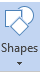 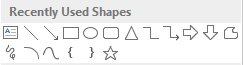 Bước 2: Nháy chuột vào hình em muốn chèn.Bước 3: Đưa con trỏ chuột vào trang soạn thảo và kéo thả chuột để chèn hình.Thay đổi vị trí của hình trong văn bản:Bước 1: Nháy chọn hình cần thay đổiBước 2: Trong thẻ Format, chọn Text WrappingBước 3: Nháy chọn một kiểu thay đổi vị trí của hình trong danh sách.Các bước chèn tranh ảnh vào văn bản:Bước 1:  Trong thẻ Insert, chọn Picture .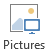 Bước 2: Trong cửa sổ Insert Picture, nháy chọn lên hình ảnh muốn chèn.Bước 3: Chọn Insert để chèn hình.Thực hành trên máy tính:  Bài tập cơ bản (sgk trang 83):     ( Chú ý : các em mở phần mềm soạn thảo Word và mở sách giáo khoa trang 83 thực hành theo yêu cầu của bài tập) Bài tập ứng dụng, mở rộng ( sgk trang 83).